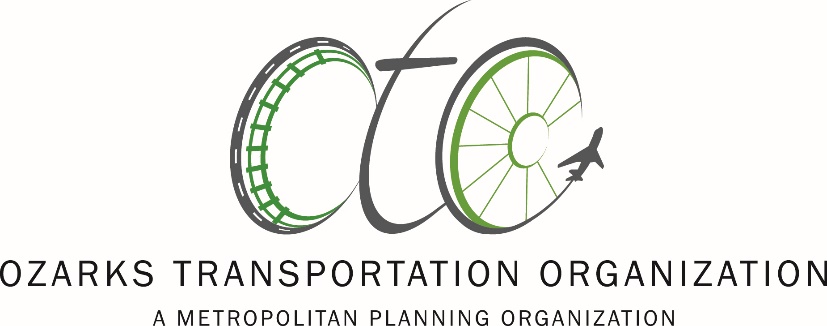 STIP DevelopmentRefining STIP PrioritiesFebruary 13, 20208:30 amAgendaOverview of Funding Available and Programmed SFY2021 to SFY2025 (July 2020 through June 2024)Update of Current Project EstimatesAsset Management Projects BridgesMajor Route ResurfacingMinor Route ResurfacingADAITS Operations and ManagementProgram year changes to currently programmed projects Springfield ArterialsIntersection Cost Shares160/AA/CC60/125 InterchangeProgramming Gaps and OTO STIP Priority List